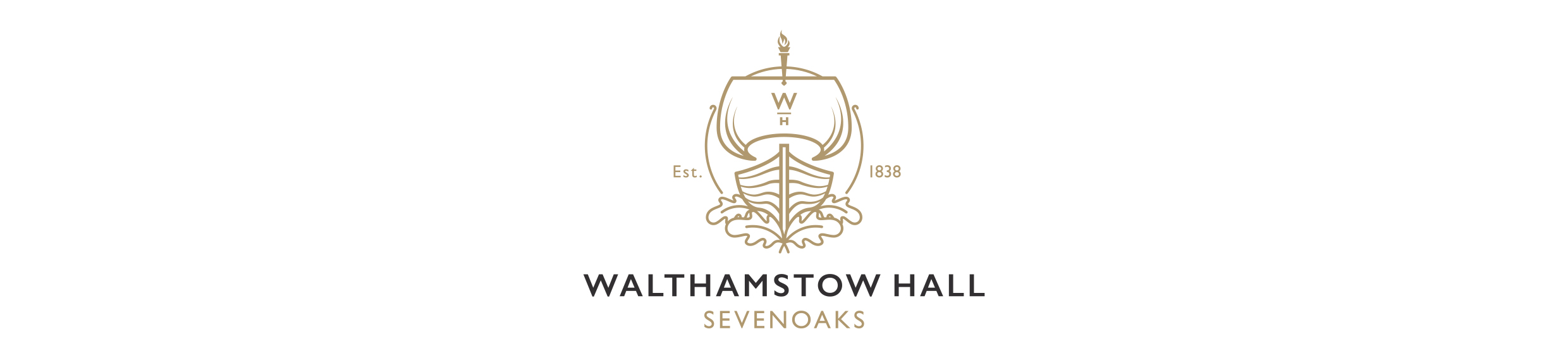 Junior School Missing Child Policy & Procedures – Junior School and the Early Years Foundation Stage (including:Pupils missing during the school day, on a school visit or not collected on time at the end of the school dayPupils missing from education.In drawing up this policy assistance has been sought from documents drawn up by The ISBA, The Department for Education (DfE), The Independent Schools’ Inspectorate (ISI), The Office for Standards in Education (Ofsted) References:Statutory Framework for Early Years Foundation Stage, 2014Development Matters in the Early Years Foundation Stage (www.foundationyears.org.uk)‘Keeping Children safe in Education’, statutory guidance Sept 2018A Guide to the Law for School Governors, April 2009 (www.dcsf.gov.uk)General Inspection Queries, but with particular reference to EYFS, Independent School Association () guidance (www.isaschools.org.uk): an ISBA Briefing Document, February 2009Briefing for Section 5 Inspectors on Safeguarding Children, OFSTED, Reference 090205 September 2009INTRODUCTIONWe acknowledge that as a school with Early Years children within an EYFS framework we are legally required to have:A policy for the procedures to be followed in the event of a child going missingA procedure to be followed in the event of a parent failing to collect the child at the appointed timeOur other related policies include: Child Protection Information for Parents of EYFS and Early Years ChildrenEducational Visits for EYFS ChildrenRisk Assessments for EYFS OutingsPolicy for Induction of New Staff, Governors and Volunteers in Child ProtectionChecking Employees, Temporary Workers, Governors, Proprietors, Volunteers Helpers and Contractors PolicyMISSING CHILD POLICYINTRODUCTIONThe welfare of all of our children at Walthamstow Hall school is our paramount responsibility.  Every adult who works at the school has been trained to appreciate that he or she has a key responsibility for helping to keep all of the children safe at all times.  Our staffing ratios are generous and are deliberately designed to ensure that every child is supervised the whole time that he or she is in our care.  INFORMATION FOR PARENTSOur companion document, “Information for Parents of EYFS and Early Years Children” describes: The arrangements for handing over children to the care of their parents at the end of the dayThe qualifications of our staff and the arrangements for supervising the children whilst they are in schoolThe arrangements for registering the children in both morning and afternoonThe physical security measures which prevent unsupervised access to or exit from the buildingThe supervision of the playground and the physical barriers that separate it from the rest of the schoolThe enhanced supervisory arrangements for visits involving our youngest children are set out in a detailed policy document: “Educational Visits for EYFS Children.” Both documents are on our website and can be provided to parents on request.  We review these policies regularly (at least once a year) in order to satisfy ourselves that they are robust and effective.  All new staff receive, through induction, advice on the importance of effective supervision of very young children.ACTIONS TO BE FOLLOWED BY STAFF IF A CHILD GOES MISSING FROM THE SCHOOLOur procedures are designed to ensure that a missing child is found and returned to effective supervision as soon as possible.  If a child was found to be missing, we would carry out the following actions:Take a register in order to ensure that all the other children were presentInform the teacher in charge of the parallel or neighbouring teacher Inform the School OfficeAsk all of the adults and children calmly if they can tell us when they last remember seeing the childOccupy all of the other children in their classroom by reading to them At the same time, arrange for all other adults in the class or nearby to search everywhere, both inside and out, carefully checking all spaces, cupboards, washrooms where a small child might hideCheck the doors and gates for signs of entry/exitIf the child is still missing, the following steps would be taken:Inform the Head of the  who will organise a further search involving all available staff.If the child is still not found after a thorough search of the school building and grounds the Head of Junior School will inform the Headmistress.The school’s Major Incident Procedure (MIP) will be followed.During the course of the MIP the child’s parents will be contacted and told what has happened, and what steps have been set in motion.  They will to come to the school at once. Other agencies will contacted e.g. police as appropriate during the MIP and the Chair of Governors will be informed.If the child’s home is within walking distance, a member of staff would set out on foot to attempt to catch up with herIf the child is not found, the Headmistress (DSL) would inform the Local Children Safeguarding BoardThe school would cooperate fully with any Police investigation and any safeguarding investigation by Social CareThe Insurers would be informed If the child  is injured a report would be made under RIDDOR to the A full record of all activities taken up to the stage at which the child was found would be made for the incident report.  If appropriate, procedures would be adjusted.ACTIONS TO BE FOLLOWED BY STAFF IF A CHILD GOES MISSING ON A VISITAn immediate head count would be carried out in order to ensure that all the other children were presentAn adult would search the immediate vicinity thoroughly and alert staff/manager of the venueThe remaining children would be taken back to schoolThe Head of the Junior School will be contacted by mobile phone ; the Head of Junior School will inform the HeadmistressThe Major Incident Procedure (MIP)will be followedDuring the course of the MIP the child’s parents will be contacted and told what has happened, and what steps have been set in motion.  They will be asked to come to the school/the venue. Other agencies will contacted e.g. police as appropriate during the MIP and the Chair of Governors will be informed.The Headmistress (DSL) would inform the Local Children Safeguarding BoardThe school would cooperate fully with any Police investigation and any safeguarding investigation by Social CareThe Insurers would be informedIf the child is injured a report would be made under RIDDOR to the A full record of all activities taken up to the stage at which the child was found would be made for the incident report.  If appropriate, procedures would be adjusted.ACTIONS TO BE FOLLOWED BY STAFF ONCE THE CHILD IS FOUNDTalk to, take care of and, if necessary, comfort the childSpeak to the other children to ensure they understand why they should not leave the premises/separate from a group on a visitThe Head of the  will speak to the parents to discuss events and give an account of the incidentThe Head of the  will promise a full investigation, if appropriate, involving Social Services/ Local Children Safeguarding BoardMedia queries should be referred to the HeadmistressThe investigation should involve all concerned providing written statementsThe report should be detailed covering: time, place, numbers of staff and children, when the child was last seen, what appeared to have happened, the purpose of the visit, the length of time that the child was missing and how she appeared to have gone missing,  lessons for the future.PROCEDURES TO BE FOLLOWED BY STAFF WHEN A CHILD IS NOT COLLECTED ON TIMEIf a child is not collected within half an hour of the agreed collection time, the Head of Junior School will be informed. The Head of Junior School will call the contact numbers for the parent or carers. If there is no answer we will begin to call the emergency numbers for this child.

During this time, the child will be safely looked after.

If there is no response from the parents or carers contact numbers or the emergency numbers within a 2 hour period, the Head of the Junior School will contact the Headmistress. The Social Care Duty Officer will be contacted.  Social Care will make emergency arrangements for the child and will arrange for a visit to be made to the child’s house and will check with the Police.  We will make a full written report of the incident.We undertake to look after the child safely throughout the time that she remains under our care. PUPILS MISSING FROM EDUCATIONThere are a number of instances where a pupil might be missing from education in school, for example, through long-term serious illness. In these circumstances, close and regular communication with parents/carers is maintained and supporting professional information is required if relevant. Furthermore, the school has safeguarding duties under section 175 of the 2002 Education Act in respect of our pupils and, as part of this, we are required to investigate any unexplained absence. A pupil may be missing from education because they are suffering from abuse or neglect, or are at risk of serious harm. In particular, we are mindful of the statutory guidance ‘Keeping Children Safe in Education’ (Sept 2018) with regard to child sexual exploitation (CSE) and female genital mutilation (FGM). If there is evidence or suspicion of any form of abuse or (FGM), the school will activate the school and local safeguarding procedures for multi-agency liaison with police and children’s social care.This policy has regard to the guidance issued by the Secretary of State.Walthamstow Hall policies are approved, ratified and reviewed regularly by the Governing Body in the light of statutory requirements.Reviewed June 2018Next Review Date June 2019Signed: …………………………………………………………. Date: ………………………                                             Mrs J Adams                                      Chair of Governors